คู่มือสำหรับประชาชน : การขอต่ออายุใบอนุญาตก่อสร้าง ดัดแปลง รื้อถอนหรือเคลื่อนย้ายอาคารหน่วยงานที่ให้บริการ : องค์การบริหารส่วนตำบลชุมภูพร อำเภอศรีวิไล จังหวัดบึงกาฬ กระทรวงมหาดไทย หลักเกณฑ์ วิธีการ เงื่อนไข (ถ้ามี) ในการยื่นคำขอ และในการพิจารณาอนุญาตใบอนุญาตก่อสร้าง ดัดแปลง หรือเคลื่อนย้ายอาคาร (ตามมาตรา 21) และอนุญาตรื้อถอนอาคาร (ตามมาตรา 22)ใหใชไดตามระยะเวลาที่กําหนดไวในใบอนุญาตถาผูไดรับใบอนุญาตประสงคจะขอตออายุใบอนุญาตจะตองยื่นคําขอกอนใบอนุญาตสิ้นอายุ และเมื่อไดยื่นคําขอดังกลาวแลว ใหดําเนินการตอไปไดจนกวาเจาพนักงานทองถิ่นจะสั่งไมอนุญาตใหตออายุใบอนุญาตนั้นช่องทางการให้บริการขั้นตอน ระยะเวลา และส่วนงานที่รับผิดชอบระยะเวลาในการดำเนินการรวม : 5 วันรายการเอกสาร หลักฐานประกอบค่าธรรมเนียมช่องทางการร้องเรียน แนะนำบริการแบบฟอร์ม ตัวอย่างและคู่มือการกรอกหมายเหตุ-ชื่อกระบวนงาน: การขอต่ออายุใบอนุญาตก่อสร้าง ดัดแปลง รื้อถอนหรือเคลื่อนย้ายอาคาร หน่วยงานกลางเจ้าของกระบวนงาน: กรมโยธาธิการและผังเมือง กรมโยธาธิการและผังเมือง กรมโยธาธิการและผังเมืองประเภทของงานบริการ: กระบวนงานบริการที่ให้บริการในส่วนภูมิภาคและส่วนท้องถิ่น (กระบวนงานบริการที่เบ็ดเสร็จในหน่วยเดียว)หมวดหมู่ของงานบริการ: อนุญาต/ออกใบอนุญาต/รับรองกฎหมายที่ให้อำนาจการอนุญาต หรือที่เกี่ยวข้อง:ระดับผลกระทบ: บริการที่มีความสำคัญด้านเศรษฐกิจ/สังคมพื้นที่ให้บริการ: ท้องถิ่นกฎหมายข้อบังคับ/ข้อตกลงที่กำหนดระยะเวลา: พระราชบัญญัติควบคุมอาคาร พ.ศ. 2522 กฏกระทรวงข้อบัญญัติท้องถิ่น และประกาศกระทรวงมหาดไทยที่ออกโดยอาศัยอำนาจตามพระราชบัญญัติควบคุมอาคาร พ.ศ. 2522
ระยะเวลาที่กำหนดตามกฎหมาย / ข้อกำหนด ฯลฯ: 5.0ข้อมูลสถิติของกระบวนงาน:	จำนวนเฉลี่ยต่อเดือน 0	จำนวนคำขอที่มากที่สุด 0	จำนวนคำขอที่น้อยที่สุด 0ชื่ออ้างอิงของคู่มือประชาชน: สำเนาคู่มือประชาชน 23/01/2018 10:24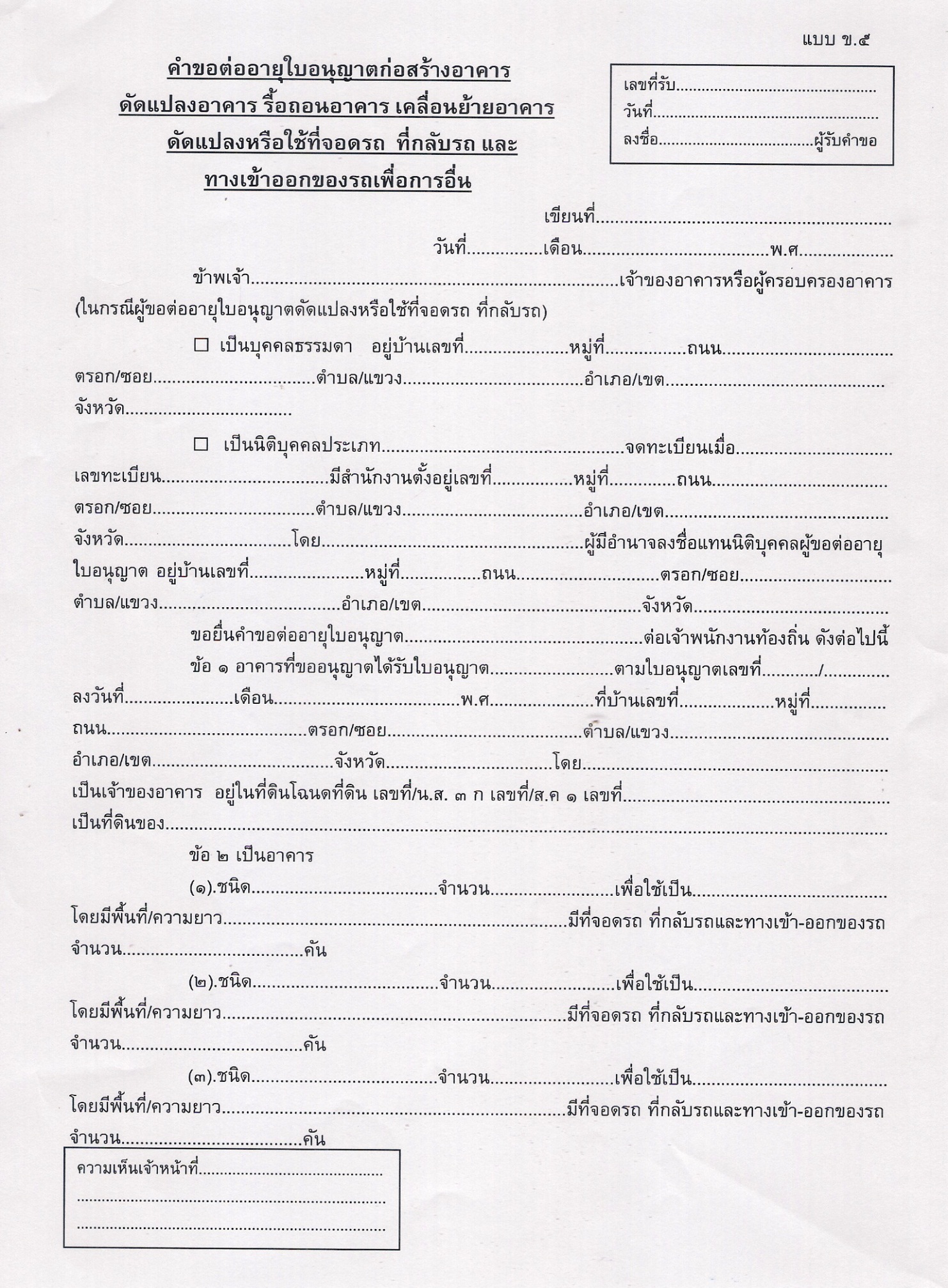 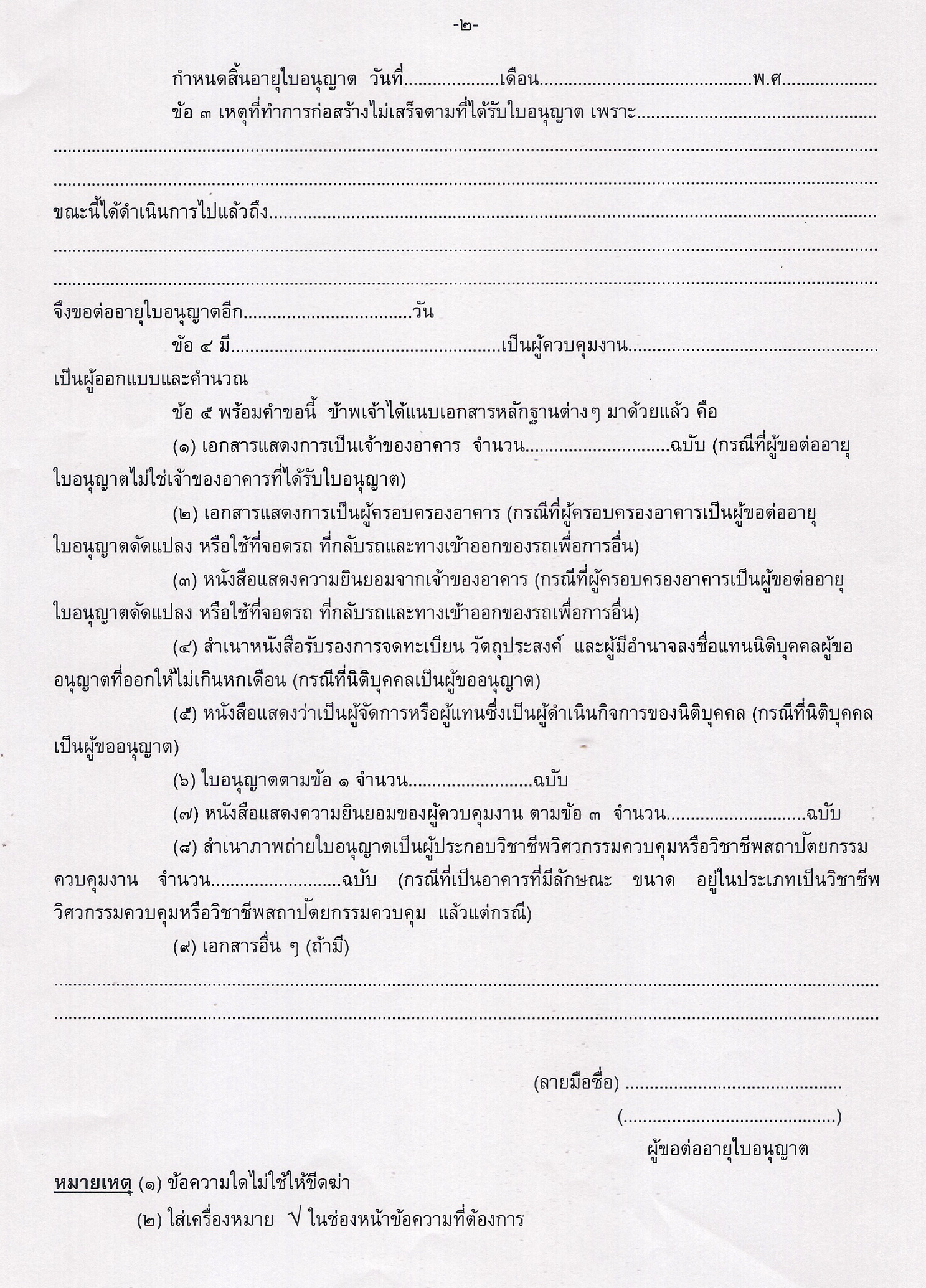  สถานที่ให้บริการองค์การบริหารส่วนตำบลชุมภูพร/ติดต่อด้วยตนเอง ณ หน่วยงาน(หมายเหตุ: -) ระยะเวลาเปิดให้บริการ เปิดให้บริการวัน จันทร์ ถึง วันศุกร์ (ยกเว้นวันหยุดที่ทางราชการกำหนด) ตั้งแต่เวลา 08:30 - 16:30 น.ลำดับขั้นตอนระยะเวลาส่วนที่รับผิดชอบ1)การตรวจสอบเอกสารยื่นขอต่ออายุใบอนุญาต พร้อมเอกสาร(หมายเหตุ: (องค์กรปกครองส่วนท้องถิ่น ในพื้นที่ที่จะขอต่ออายุใบอนุญาต)) 1 วัน-2)การพิจารณาเจ้าพนักงานท้องถิ่นตรวจพิจารณาเอกสารประกอบการขอต่ออายุใบอนุญาต(หมายเหตุ: (องค์กรปกครองส่วนท้องถิ่น ในพื้นที่ที่จะขอต่ออายุใบอนุญาต)) 2 วัน-3)การพิจารณาเจ้าพนักงานท้องถิ่นตรวจสอบการดำเนินการตามใบอนุญาตว่าถึงขั้นตอนใดและแจ้งให้ผุ้ขอต่ออายุใบอนุญาตทราบ (น.1)(หมายเหตุ: (องค์กรปกครองส่วนท้องถิ่น ในพื้นที่ที่จะขอต่ออายุใบอนุญาต)) 2 วัน-ลำดับชื่อเอกสาร จำนวน และรายละเอียดเพิ่มเติม (ถ้ามี)หน่วยงานภาครัฐผู้ออกเอกสาร1)บัตรประจำตัวประชาชนฉบับจริง 0 ฉบับสำเนา 1 ฉบับ (กรณีบุคคลธรรมดา)-2)หนังสือรับรองนิติบุคคลฉบับจริง 0 ชุดสำเนา 1 ชุด (กรณีนิติบุคคล)-3)แบบคำขอต่ออายุใบอนุญาตก่อสร้างอาคาร ดัดแปลงอาคาร รื้อถอนอาคาร เคลื่อนย้ายอาคาร ดัดแปลงหรือใช้ที่จอดรถ ที่กลับรถและทางเข้าออกของรถเพื่อการยื่น (แบบ ข. 5)ฉบับจริง 1 ชุดสำเนา 0 ชุด --4)สำเนาใบอนุญาตก่อสร้าง ดัดแปลง รื้อถอน หรือเคลื่อนย้ายอาคาร แล้วแต่กรณีฉบับจริง 0 ชุดสำเนา 1 ชุด --5)หนังสือแสดงความยินยอมของผู้ควบคุมงาน (แบบ น. 4) (กรณีที่เป็นอาคารมีลักษณะ ขนาดอยู่ในประเภทวิชาชีพวิศวกรรมควบคุม)ฉบับจริง 1 ชุดสำเนา 0 ชุด --6)หนังสือแสดงความยินยอมของผู้ควบคุมงาน (แบบ น. 4) (กรณีที่เป็นอาคารมีลักษณะ ขนาดอยู่ในประเภทวิชาชีพสถาปัตยกรรมควบคุม)ฉบับจริง 1 ชุดสำเนา 0 ชุด --ลำดับรายละเอียดค่าธรรมเนียมค่าธรรมเนียม (บาท / ร้อยละ)1)เป็นไปตามหลักเกณฑ์ของกฎกระทรวงฉบับที่ 7 พ.ศ. 2528 ออกตามความในพระราชบัญญัติควบคุมอาคาร พ.ศ. 2522
(หมายเหตุ: (ค่าธรรมเนียมต่อใบอนุญาต
1 ใบอนุญาตก่อสร้าง  ฉบับละ 20 บาท
2 ใบอนุญาตดัดแปลง ฉบับละ 10 บาท
3 ใบอนุญาตรื้อถอน ฉบับละ 10 บาท
4 ใบอนุญาตเคลื่อนย้าย ฉบับละ 10 บาท))  ค่าธรรมเนียม 20 บาทลำดับช่องทางการร้องเรียน / แนะนำบริการ1)องค์การบริหารส่วนตำบลโพนงาม  159 หมู่ 1 ตำบลโพนงาม อำเภอหนองหาน จังหวัดอุดรธานี 41130(หมายเหตุ: (1. ทางอินเทอร์เน็ต (http://www.phonngam.go.th)
2. ทางโทรศัพท์ (0-4214-8420)ลำดับชื่อแบบฟอร์มคำขอต่ออายุใบอนุญาตก่อสร้าง ดัดแปลง รื้อถอนหรือเคลื่อนย้ายอาคารคำขอต่ออายุใบอนุญาตก่อสร้าง ดัดแปลง รื้อถอนหรือเคลื่อนย้ายอาคาร1)พระราชบัญญัติควบคุมอาคาร พ.ศ. 2522 